รายงานการประเมินตนเอง ปีการศึกษา 2557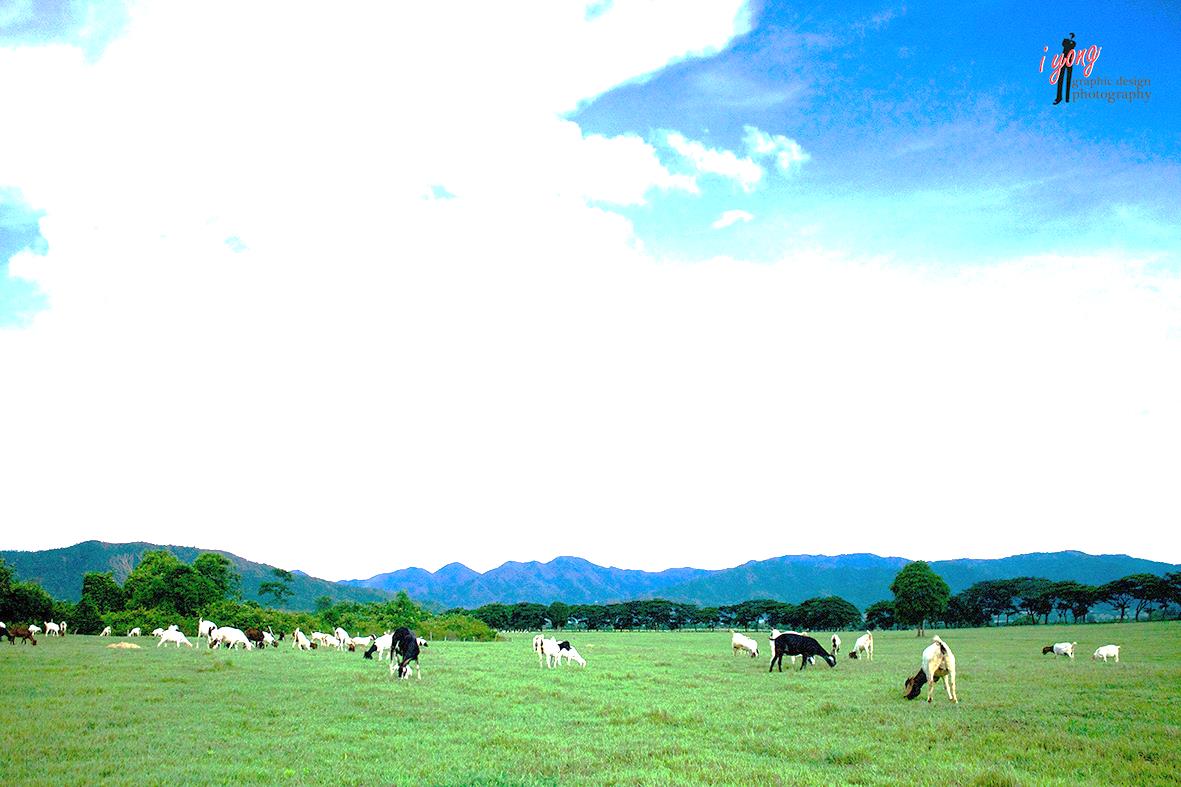 หลักสูตรวิทยาศาสตรบัณฑิต สาขาวิชาสัตวศาสตร์คณะสัตวศาสตร์และเทคโนโลยีมหาวิทยาลัยแม่โจ้หมวดที่ 1	ข้อมูลทั่วไป	1.1	อาจารย์ประจำหลักสูตร อาจารย์ผู้สอน สถานที่จัดการเรียนการสอน		11.2	การกำกับให้เป็นไปตามมาตรฐาน (ตัวบ่งชี้ 1.1)					2หมวดที่ 2	อาจารย์2.1	การบริหารและพัฒนาอาจารย์(ตัวบ่งชี้ 4.1)					10การรับและแต่งตั้งอาจารย์ประจำหลักสูตรการบริหารอาจารย์การส่งเสริมและพัฒนาอาจารย์2.2	คุณภาพอาจารย์  (ตัวบ่งชี้ 4.2)							14ร้อยละของอาจารย์ประจำหลักสูตรที่มีคุณวุฒิปริญญาเอกร้อยละของอาจารย์ประจำหลักสูตรที่ดำรงตำแหน่งทางวิชาการ  ผลงานทางวิชาการของอาจารย์ประจำหลักสูตร                       จำนวนบทความของอาจารย์ประจำหลักสูตรปริญญาเอกที่ได้รับการอ้างอิงในวารสาร TCI และ Scopus ต่อจำนวนอาจารย์ประจำหลักสูตร2.3	ผลที่เกิดกับอาจารย์ (ตัวบ่งชี้ 4.3)						18อัตราการคงอยู่ของอาจารย์ความพึงพอใจของอาจารย์หมวดที่ 3	นักศึกษาและบัณฑิต3.1	การรับนักศึกษา (ตัวบ่งชี้ 3.1)							19ข้อมูลนักศึกษาระบบและกลไกการรับนักศึกษาระบบและกลไกการเตรียมความพร้อมก่อนเข้าศึกษา3.2	การส่งเสริมและพัฒนานักศึกษา (ตัวบ่งชี้ 3.2)					24การควบคุม การดูแล การให้คำปรึกษาวิชาการและแนะแนวแก่นักศึกษาปริญญาตรีการควบคุมดูแล การให้คำปรึกษาวิทยานิพนธ์แก่บัณฑิตศึกษาการพัฒนาศักยภาพนักศึกษาและการเสริมสร้างทักษะการเรียนรู้ในศตวรรษที่ 213.3	ผลที่เกิดกับนักศึกษา  (ตัวบ่งชี้ 3.3)						26อัตราการคงอยู่ของนักศึกษาอัตราการสำเร็จการศึกษาจำนวนผู้สำเร็จการศึกษาความพึงพอใจและผลการจัดการข้อร้องเรียนของนักศึกษา3.4	การได้งานทำหรือผลงานวิจัยของผู้สำเร็จการศึกษาผลบัณฑิตปริญญาตรีที่ได้งานทำหรือประกอบอาชีพอิสระ			28(ตัวบ่งชี้ 2.2)	คุณภาพบัณฑิตตามกรอบมาตรฐานคุณวุฒิระดับอุดมศึกษาแห่งชาติ 	29(ตัวบ่งชี้ 2.1)หมวดที่ 4	ข้อมูลผลการเรียนรายวิชาของหลักสูตรและคุณภาพการสอนในหลักสูตร ข้อมูลผลการเรียนรายวิชาของหลักสูตร	4.1	สรุปผลรายวิชาที่เปิดสอนในภาค/ปีการศึกษา					31คุณภาพหลักสูตรการเรียนการสอนและการประเมินผล4.2	สาระของรายวิชาในหลักสูตร (ตัวบ่งชี้ 5.1)					34การออกแบบหลักสูตรและสาระรายวิชาในหลักสูตรการปรับปรุงหลักสูตรให้ทันสมัยตามความก้าวหน้าในศาสตร์สาขานั้นๆ4.3	การวางระบบผู้สอนและกระบวนการจัดการเรียนการสอน  (ตัวบ่งชี้ 5.2)		36การกำหนดผู้สอนการกำกับ ติดตาม และตรวจสอบการจัดทำแผนการเรียนรู้ (มคอ.3 และ มคอ.4)การจัดการเรียนการสอนในระดับปริญญาตรีที่มีการบูรณาการกับการวิจัย การบริการวิชาการทางสังคม และการทำนุบำรุงศิลปะและวัฒนธรรมการควบคุมหัวข้อวิทยานิพนธ์และการค้นคว้าอิสระในระดับบัณฑิตศึกษาให้สอดคล้องกับสาขาวิชาและความก้าวหน้าของศาสตร์การแต่งตั้งอาจารย์ที่ปรึกษาวิทยานิพนธ์ และค้นคว้าอิสระในระดับบัณฑิตศึกษาที่มีความเชี่ยวชาญ สอดคล้องหรือสัมพันธ์กับหัวข้อวิทยานิพนธ์การช่วยเหลือ กำกับ ติดตาม ในการทำวิทยานิพนธ์และการค้นคว้าอิสระ และการตีพิมพ์ผลงานในระดับบัณฑิตศึกษา4.4	การประเมินผู้เรียน (ตัวบ่งชี้ 5.3)							40ผลการเรียนรู้ตามกรอบมาตรฐานคุณวุฒิ (ตัวบ่งชี้ 5.4)			41การประเมินผลการเรียนรู้ตามกรอบมาตรฐานคุณวุฒิการตรวจสอบการประเมินผลการเรียนรู้ของนักศึกษาการกำกับ การประเมินการจัดการเรียนการสอนและประเมินหลักสูตร (มคอ.5 มคอ.6 และมคอ.7)การประเมินวิทยานิพนธ์และการค้นคว้าอิสระในระดับบัณฑิตศึกษา4.5	การวิเคราะห์รายวิชาที่มีผลการเรียนไม่ปกติ  รายวิชาที่ไม่ได้เปิดสอนในปี		45การศึกษารายวิชาที่สอนเนื้อหาไม่ครบในปีการศึกษา คุณภาพของการสอน4.6	การประเมินรายวิชาที่เปิดสอนในปีที่รายงาน  รายวิชาที่มีการประเมินคุณภาพ	45การสอนและแผนการปรับปรุงจากผลการประเมิน  รวมถึงประสิทธิผลของกลยุทธ์การสอน	4.7	การปฐมนิเทศอาจารย์ใหม่ กิจกรรมการพัฒนาวิชาชีพของอาจารย์และบุคลากร	47สายสนับสนุนหมวดที่ 5	การบริหารหลักสูตร5.1	การบริหารหลักสูตร								495.2	สิ่งสนับสนุนการเรียนรู้ (ตัวบ่งชี้ 6.1)						50ระบบและกลไกการดำเนินงานของภาควิชา/คณะ/สถาบัน โดยมีส่วนร่วมของอาจารย์ประจำหลักสูตรเพื่อให้มีสิ่งสนับสนุนการเรียนรู้จำนวนสิ่งสนับสนุนการเรียนรู้ที่เพียงพอและเหมาะสม ต่อการจัดการเรียนการสอนกระบวนการปรับปรุงตามผลการประเมินความพึงพอใจของนักศึกษาและอาจารย์ต่อสิ่งสนับสนุนการเรียนรู้หมวดที่ 6	ข้อคิดเห็นและข้อเสนอแนะเกี่ยวกับคุณภาพหลักสูตรจากผู้ประเมิน6.1	ข้อคิดเห็นและข้อเสนอแนะเกี่ยวกับคุณภาพหลักสูตรจากผู้ประเมิน		52สรุปการประเมินหลักสูตรการประเมินจากผู้ที่สำเร็จการศึกษาการประเมินจากผู้มีส่วนเกี่ยวข้อง (ผู้ใช้บัณฑิต)หมวดที่ 7	แผนการดำเนินการเพื่อพัฒนาหลักสูตร7.1	ความก้าวหน้าของการดำเนินงานตามแผนที่เสนอในรายงานของปีที่ผ่านมา	53ข้อเสนอในการพัฒนาหลักสูตร และแผนปฏิบัติการใหม่รายงานผลการประเมินตนเองรายตัวบ่งชี้ตามองค์ประกอบคุณภาพ